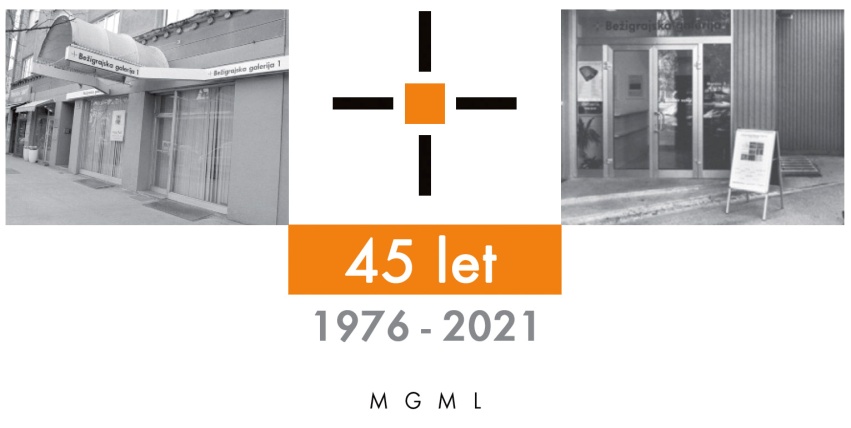 Bežigrajska galerija 2SPOROČILO ZA JAVNOST                                                                                          ponedeljek, 21. 1. 2024
Vljudno vabljeni na ogled razstave 
FRANCE MIHELIČ: NekočRisbe, slike in grafike
26. januar – 20. marec 2024  Odprtje razstave bo v petek, 26. januarja 2024, ob 18. uri.Razstava z naslovom Nekoč Franceta Miheliča, enega največjih slovenskih slikarjev 20. stoletja, predstavlja likovni opus z motivom kurenta in fantastičnega v risbi, sliki in grafiki iz zbirk: Pokrajinski muzej Ptuj - Ormož, Loški muzej, Škofja Loka in iz zasebnih zbirk. Razstavljene so tudi skice in fotografije iz predstave Maurice Maeterlinck: Sinja ptica, Lutkovno gledališče Ljubljana, 1964, režiser Jože Pengov, likovna zasnova, France Mihelič.Razstava sodi v programsko zasnovo historičnih razstav Bežigrajskih galerij, na katerih so praviloma predstavljena manj znana ali neznana likovna dela starejših ali pokojnih likovnih umetnikov oz. njihovi posamezni ciklusi ter dela, ki so jih zaznamovala avantgardna umetniška gibanja. 

Tu tudi za nekoč
Za večino likovnih del Franceta Miheliča je značilno brezkončno nakazovanje prostora v katerih se poustvarjena dramatična stanja iz njegovega življenja. 
Prav ta povečini izhajajo iz avtorjevih spominov in želja. To so likovne stvaritve, ki nas vpeljejo v fantastične likovne svetove. Dela preveva videz minevanja in njegova želja po neprestanih od potovanjih skozi številne oblike in njihova preoblikovanja. Do potankosti se ukvarja z oblikami stvari. Nazorno poustvarja njihov bistven videz, ki je hkrati povsem njegov zaradi avtentične stilizacije. 
Navidezen prostor v drugem planu podob je tako vedno razprt in odprt ter tako usmerjen v brezkončnost in brezčasovnost. 
Pri ciklusih risb predstavljajo večji del upodobitve prizorov z bitji podobnim nočnim žuželkam, obličji podobnim človeškimi, upodobitve kurentov ter ženskih figur.
Metamorfoze med upodabljanjem človeškega, živalskega in rastlinskega sveta so umetnikova spominska vez na dogajanje in njegovo odzivanje na doživetja in videnja iz njegovega celotnega življenja. 
Miloš Bašin
Smo v magičnem ateljeju risarja, slikarja,  grafika, ilustratorja in profesorja Franceta Miheliča (1907–1998) - naše  pomembne mednarodne likovne legende. Svoje ustvarjanje je rad opisal z jedrnato definicijo baskovskega filozofa Miguela de Unamune: tragično občutje življenja. Ta umetnikov DNK - ki ga je zaznamoval skrajni socialni in družbeni strah prve polovice 20. stoletja in mladeničevo ponavljajoče bežanje pred "mrtvaškimi urami", čas "generacije pred zaprtimi vrati", čas revolucij in vojn, čas milijonov smrti, pa tudi čas smrti ljubljenih oseb – se pne od študijskega ekspresionističnega obdobja, preko uporniške »nove stvarnosti« do razcveta umetnosti fantastike, ki je bila Miheličev odgovor na »ruski« socrealizem in »ameriško« abstrakcijo po drugi svetovni vojni. Zanjo je leta 1954 na beneškem bienalu, kot edini do danes, prejel priznanje Renata Caraina. Francoz Marcel Brion pa ga je uvrstil med najbolj izvirne ustvarjalce te likovne smeri v svetu. Usodna fascinacija s kurentom na ptujskem polju se je zgodila Miheliču leta 1937. Slabi dve leti pozneje, ko mu je nenadoma umrla mlada žena, pa je na slikarskem platnu tudi sam postal Mrtvi kurent, umrla pa Dafne. Oba lika sta pozneje sicer dočakala vrsto metamorfoz. Sam France Mihelič pa z drugo ženo pisateljico edinstven umetniški par... Iz take smo snovi kot sanje. 
Niko GoršičFrance Mihelič je bil rojen 27 aprila 1907 v Virmašah pri Škofji Loki. 
Od leta 1909 je živel v okolici Ribnice. Tam je obiskoval tudi ljudsko in meščansko šolo. Njegov prvi pedagog je bil slikar Janko Trošt. Od leta 1923 do 1927 je obiskoval učiteljišče v Ljubljani. Prav tam se je šolal tudi na zasebni risarski šoli Probuda, kjer sta bila pedagoga Matej Sternen in Mirko ŠubIc. Študiral je na Likovni akademiji v Zagrebu ( 1927-1931) pri profesorjih J. Kljaković, M. Vanka, T. Križman, V. Becić in L. Babić.Po zaključku študija je poučeval kot učitelj likovnega pouka v Kruševcu v Srbiji in kasneje na gimnaziji na Ptuju. Od leta 1945 pa do upokojitve je bil profesor na Likovni akademiji v Ljubljani. Kot rektor jo je vodil dva mandata, najprej po letu 1951 do 1953  in drugič po letu 1961 do 1963. Pridobil je tudi naziv zaslužnega profesorja. Od leta 1965 je bil član Slovenske akademije znanosti in umetnosti. Sodeloval je tudi kot gostujoči umetnik Kluba neodvisnih slovenskih likovnih umetnikov v Ljubljani. Za svoje ustvarjanje je dobil veliko priznanj in nagrad tako doma kot v tujini.
Ustvarjal je risbe, ilustracije, slike, grafike, tapiserije, lutke in scenografije za gledališke in lutkovne predstave. Deloval je kot organizator in pobudnik likovnega življenja. Bil je tudi član likovnih žirij, med drugim član mednarodne žirije grafične razstave »Bianco e nero« v Luganu.
Njegove risbe in grafike so shranjene v Miheličevi galeriji na Ptuju, zbirka njegovih grafik in slik pa se nahaja tudi v stalni zbirki v galeriji Kašča v Škofji Loki. Njegova dela so v številnih zbirkah galerij in muzejev doma in po svetu.
Umrl je 1. avgusta 1998 v Ljubljani.
Nagrade: 1932	Ljubljana, Druga nagrada za litografijo na velesejmu	1939	Maribor, Nagrada Rotary kluba na II. umetnostnem tednu		1946	Ljubljana, Nagrada DSLU za grafiko		1949	Ljubljana, Druga nagrada vlade FLRJ za slikarstvo		            Levstikova nagrada			            Ljubljana, Prešernova nagrada za slikarstvo		1951	Ljubljana, Levstikova nagrada	1952	Ljubljana, Levstikova nagrada	1953	Lugano, Nagrada za III. Bianco e nero		1954	Benetke, Nagrada Renato Carrain za grafiko na XXVII. bienalu	1955	Ljubljana, Prešernova nagrada za grafični opus			Ljubljana, Druga nagrada na l. mednarodnem bienalu grafike		1956	Ljubljana, Levstikova nagrada	1957	Sao Paulo, Nagrada Sabro na IV. Bienalu		1958	Grenchen, Odkupna nagrada na l. trienalu barvne grafike		1959	Ljubljana, Prva nagrada na III. mednarodnem bienalu grafike	1961	Beograd, Nagrada za slikarstvo na l. trienalu		1962	Slovenj Gradec, Tretja nagrada Ljubljana na razstavi Gozd in les v likovni umetnost
1963	Samobor, Prva nagrada na l. jugoslovanskem trienalu risb	1965	Ljubljana, Prešernova nagrada za scenografijo in kostumografijo		1966	Samobor, Prva nagrada na II. jugoslovanskem trienalu risbe1968	Čačak, Nagrada mesta Čačak na V. memorialu Nadežde Petrovič		1969	Firence, Nagrada Guido Neri na l. bienalu grafike            Ptuj, Nagrada »4. julij«		1970	Beograd, diploma in plaketa ob l 00-letnici gimnazije D. Kveder            Beograd, nagrada AVNOJ		Nagrada mesta Ljubljane		 1971    Beograd, Prva nagrada na III. jugoslovanski razstavi na temo NOB Doma JNA1976    Beograd, Nagrada Politike za najboljšo razstavo v Beogradu v letu 1978    Ljubljana, Jakopičeva nagrada1980    Škofja Loka, Groharjeva nagrada
Kustos razstave: Miloš Bašin
Projekt je omogočila:  
          
   Katalog: strani, reprodukcibesedilo, fotografija Mar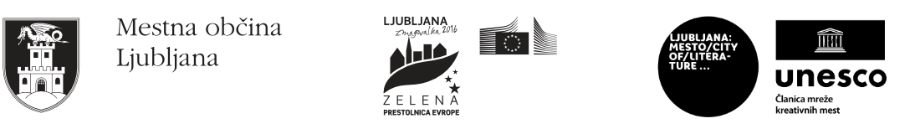 
Razstava v Bežigrajski galeriji 2 bo na ogled do 20. marca 2024. Miloš Bašin ● Vodja in kustos Bežigrajske galerije 1 in 2T  01 436 69 57 (BG1) ●  01 436  40 57, 01 436 40 58 (BG2) ● FAX  01 436 69 58 ●  M  0 (68) 147 426E   bezigrajska.galerija1.2@gmail.comgled do 6. Januarja 2022.